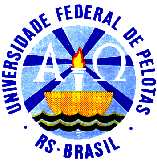 MINISTÉRIO DA EDUCAÇÃOUNIVERSIDADE FEDERAL DE PELOTASPRÓ REITORIA DE PESQUISA E PÓS GRADUAÇÃOPROGRAMA ANALÍTICO E EMENTA DE DISCIPLINA DA PÓS GRADUAÇÃOIDENTIFICAÇÃOIDENTIFICAÇÃOIDENTIFICAÇÃOIDENTIFICAÇÃOIDENTIFICAÇÃOIDENTIFICAÇÃOIDENTIFICAÇÃODisciplinaMateriais CompósitosDisciplinaMateriais CompósitosDisciplinaMateriais CompósitosDisciplinaMateriais CompósitosDisciplinaMateriais CompósitosDisciplinaMateriais CompósitosCódigo1118095DepartamentoDepartamentoDepartamentoDepartamentoDepartamentoDepartamentoSigla da UnidadeProfessor Responsável pela DisciplinasFabrício OgliariProfessor Responsável pela DisciplinasFabrício OgliariProfessor Responsável pela DisciplinasFabrício OgliariProfessor Responsável pela DisciplinasFabrício OgliariProfessor Responsável pela DisciplinasFabrício OgliariProfessor Responsável pela DisciplinasFabrício OgliariMatrícula do SIAPEOutros Professores EnvolvidosDarci GattoEvandro PivaSergio CavaMargarete GonçalvesOutros Professores EnvolvidosDarci GattoEvandro PivaSergio CavaMargarete GonçalvesOutros Professores EnvolvidosDarci GattoEvandro PivaSergio CavaMargarete GonçalvesOutros Professores EnvolvidosDarci GattoEvandro PivaSergio CavaMargarete GonçalvesOutros Professores EnvolvidosDarci GattoEvandro PivaSergio CavaMargarete GonçalvesOutros Professores EnvolvidosDarci GattoEvandro PivaSergio CavaMargarete GonçalvesSemestre Letivo      Duração em SemanasCarga Horária SemanalCarga Horária SemanalCarga Horária SemanalCarga Horária SemanalCarga Horária TotalI   (   ) II  ( x  )Teóricas1Exercício1PráticaTotalNúmero de Créditos1Pré-RequisitosPré-RequisitosPré-RequisitosPré-RequisitosPré-RequisitosPré-RequisitosPré-RequisitosEMENTAEMENTADefinições, requisitos, benefícios e limitações; Tipos e estruturas de reforço; Tipos de Matrizes; Adesão e interface reforço/matriz; Processamento de materiais compósitos; Comportamento térmico e mecânico; Aplicações. Definições, requisitos, benefícios e limitações; Tipos e estruturas de reforço; Tipos de Matrizes; Adesão e interface reforço/matriz; Processamento de materiais compósitos; Comportamento térmico e mecânico; Aplicações. CURSOS PARA OS QUAIS É MINISTRADACURSOS PARA OS QUAIS É MINISTRADA1.2.3.4.5.6.(    )1(    )(    )(    )(    )(    )Obs. 1 =  (OA) Obrigatória  (OP) Optativa  (AC) Área de Concentração    (DC) Área de Domínio ConexoObs. 1 =  (OA) Obrigatória  (OP) Optativa  (AC) Área de Concentração    (DC) Área de Domínio Conexo_____/____/____                                                                       _____________________________________          Data                                                                                  Assinatura do Responsável pela disciplinaAPROVAÇÃODepartamento_____/____/____                                                                       _____________________________________          Data                                                                                  Assinatura do Chefe do Depto e carimbo                      COCEPE _____/_______                       ____/____/____                                     __________________________________________________Nº da Ata da Reunião         Data da Aprovação                                  Assinatura do Diretor Departamento de Pós Graduação e carimboMINISTÉRIO DA EDUCAÇÃOUNIVERSIDADE FEDERAL DE PELOTASPRÓ REITORIA DE PESQUISA E PÓS GRADUAÇÃOPROGRAMA ANALÍTICOPROGRAMA ANALÍTICOUnidades e AssuntosNº de Horas AulasMINISTÉRIO DA EDUCAÇÃOUNIVERSIDADE FEDERAL DE PELOTASPRÓ REITORIA DE PESQUISA E PÓS GRADUAÇÃOREFERÊNCIAS BIBLIOGRÁFICASREFERÊNCIAS BIBLIOGRÁFICASNº de OrdemReferências- AKOVALI, G. Polymers in construction. Shawbury: Rapra Technology, 2005. 514p. - Brandrup, J.; Immergut, Edmund H.; Grulke, Eric A.; Abe, Akihiro; Bloch, Daniel R., Polymer Handbook, 4th edition, John Wiley & Sons, 2005. 2336p. - Fabricação de Celulose. Escola SENAI - CETCEP, Curitiba, 2006. - Mallick , P. K. Fiber-reinforced composites: materials, manufacturing, and design, CRC Press, 1993. - Strong, A. Fundamentals of Composites Manufacturing: Materials, Methods and Applications, Society of Manufacturing,2007. 